Commonwealth of Massachusetts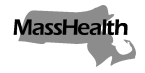 Executive Office of Health and Human ServicesOffice of Medicaidwww.mass.gov/masshealthMassHealthTransportation Bulletin 16 – updated September 2016TO:		Transportation Providers Participating in MassHealthFROM:	Daniel Tsai, Assistant Secretary for MassHealth  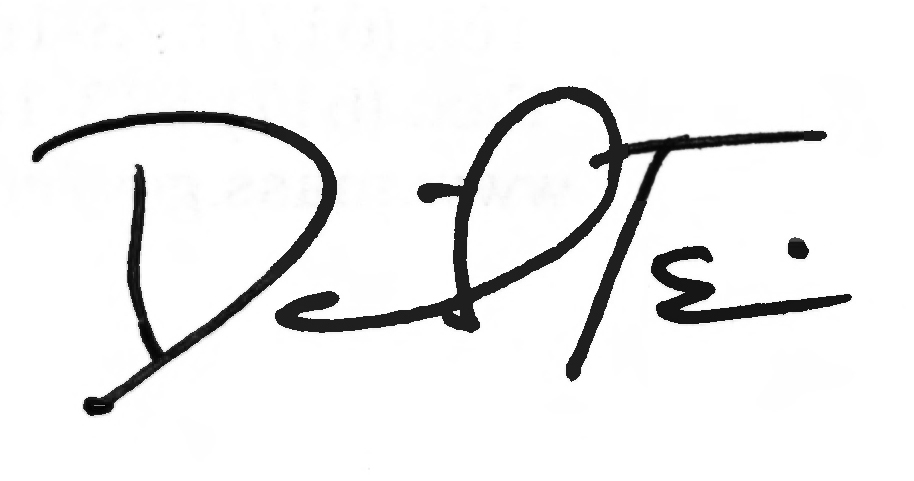 RE: 		Transportation Manual (Revised Medical Necessity Form and Criminal Offender Record Information (CORI) Reminder)This bulletin supersedes Transportation Bulletin 16, dated June 2016, and updates the policy described in that bulletin.Medical Necessity Form (MNF) Effective July 1, 2016, only properly completed MassHealth-issued Medical Necessity Forms (MNFs) will constitute valid authorization for:nonemergency wheelchair van transportation provided to MassHealth members who reside in institutional settings;nonemergency wheelchair van transportation provided to MassHealth members who reside in the community and need mobility assistance from transportation provider personnel to exit their residences or to move from their residences to the vehicle; nonemergency wheelchair van transportation provided to MassHealth members who are being discharged from inpatient psychiatric hospitals to community-based behavioral health programs and who require supervision during transportation when PT-1 transportation is unavailable or inappropriate; andnonemergency ambulance transportation provided to any MassHealth member, regardless of where the member resides.MassHealth is issuing a new MNF used to authorize nonemergency medical transportation for MassHealth members. MassHealth covers only four types of nonemergency medical transportation on a fee-for-service basis: (1) nonemergency wheelchair van transportation provided to MassHealth members who reside in institutional settings; (2) nonemergency wheelchair van transportation provided to MassHealth members who reside in the community and need mobility assistance from transportation provider personnel to exit their residences or to move from their residences to the vehicle; (3) nonemergency wheelchair van transportation provided to MassHealth members who are being discharged from inpatient psychiatric hospitals to community-based behavioral health programs and who require supervision during transportation when PT-1 transportation is unavailable or inappropriate; and (4) nonemergency ambulance transportation provided to any MassHealth member, regardless of where the member resides. Neither previous MassHealth forms nor forms created by transportation providers will be considered valid authorization for such transportation.(continued on next page)MassHealthTransportation Bulletin 16 – updatedSeptember 2016Page 2Medical Necessity Form (MNF) (cont.)The revised MNF provides a uniform format that will allow all MassHealth transportation providers to accurately enter the required information including the member’s name and MassHealth number, the destination where services will be provided, and the physical condition of the member requiring the type of transportation requested. The MNF also offers explicit instructions about which providers are authorized to request transportation and how to obtain the requesting provider’s signature.The MNF is available online. RecordkeepingPursuant to 130 CMR 407.421(D)(3)(b), transportation providers are responsible for the completeness of MNFs and must maintain completed MNFs for six years from the date of service. Pursuant to 130 CMR 450.204(B), MassHealth providers must make records documenting medical necessity, such as MNFs, available to MassHealth upon request. MassHealth may request that a transportation provider submit MNFs for review to ensure that, among other things, the service was provided and the form was completed appropriately. MNFs requested by MassHealth must be submitted within two business days. If requested MNFs are not received within 48 hours or are incomplete, the associated claims will be denied. Providers must fax requested MNFs to the MassHealth Program Integrity Unit at 617-847-1245.Criminal Offender Record Information (CORI)In accordance with 130 CMR 407.405, all transportation providers must ensure that before having any contact with a MassHealth member, drivers and attendants undergo a Criminal Offender Record Information (CORI) check. Documentation of the CORI check must remain on file at the transportation provider’s place of business and a new check for each driver and attendant must be conducted annually thereafter.QuestionsIf you have any questions about the information in this bulletin, please contact the MassHealth Customer Service Center at 1-800-841-2900, e-mail your inquiry to providersupport@mahealth.net, or fax your inquiry to 617-988-8974.